   1.7.Срок  действия данного положения не ограничен. Данное положение действует до принятия нового.2. Основные цели и задачи ПМПк2.1. Целью ПМПк является обеспечение диагностико - коррекционного психолого-медико-педагогического сопровождения воспитанников с отклонениями в развитии  исходя из реальных возможностей Учреждения и в соответствии со специальными образовательными потребностями, возрастными и индивидуальными особенностями, состоянием соматического и нервно-психического здоровья воспитанников.   2.2. Основными задачами ПМПк Учреждения являются: -выявление и ранняя (с первых дней пребывания воспитанника в детском саду) диагностика отклонений в развитии ; -профилактика физических, интеллектуальных и эмоционально-личностных перегрузок и срывов;-выявление резервных возможностей развития воспитанника;-определение характера, продолжительности и эффективности специальной (коррекционной) помощи в рамках имеющихся в Учреждении возможностей;-подготовка и ведение документации, отражающей актуальное развитие воспитанника, динамику его состояния.3. Порядок создания и организация работы ПМПк   3.1. В состав ПМПк входят следующие работники Учреждения:- заместитель заведующего по воспитательно-методической работе;- учителя-логопеды и воспитатели с большим опытом работы;- педагог-психолог;- воспитатели группы, представляющие воспитанника на ПМПк;медицинская сестра.   3.2.В необходимых случаях на заседание ПМПк приглашаются родители (законные представители).   3.3.Заседания ПМПк подразделяются на плановые и внеплановые и проводятся под руководством председателя.   3.4.Периодичность проведения ПМПк определяется реальными запросами Учреждения   на комплексное, всестороннее обсуждение проблем детей с отклонениями в развитии; плановые ПМПк проводятся не реже одного раза в квартал.   3.5.Председателем ПМПк является заместитель заведующего по воспитательно-методической работе.    3.6.Председатель ПМПк:- организует деятельность ПМПк;- информирует членов ПМПк о предстоящем заседании не позже чем за 14 дней до его проведения;- организует подготовку и проведение заседания ПМПк;- ставит в известность родителей (законных представителей) и специалистов ПМПк о необходимости обсуждения проблемы ребенка;- контролирует выполнение решений ПМПк.   3.7.Специалисты, включенные в ПМПк, выполняют работу в рамках основного рабочего времени, составляя индивидуальный план в соответствии с реальным запросом на обследование детей с отклонениями в развитии и/или состояниями декомпенсации.   3.8.Обследование воспитанника специалистами ПМПк осуществляется по инициативе  родителей (законных представителей) или сотрудников Учреждения с согласия родителей (законных представителей) на основании Договора между Учреждением  и родителями (законными представителями).   3.9.Медицинский работник, представляющий интересы воспитанника в Учреждении  при наличии показаний и с согласия родителей (законных представителей), направляет его в детскую поликлинику.   3.10.Обследование проводится каждым специалистом ПМПк индивидуально с учетом реальной возрастной психо-физической нагрузки на воспитанника.   3.11.По данным обследования каждым специалистом составляется заключение и разрабатываются рекомендации.   3.11.1. На заседании ПМПк обсуждаются результаты обследования воспитанника каждым специалистом, составляется коллегиальное заключение ПМПк.   3.12.Изменение условий воспитания и развития ребенка (в рамках возможностей, имеющихся в детском саду) осуществляется по заключению ПМПк и заявлению родителей (законных представителей).   3.13. При отсутствии в Учреждении условий, адекватных индивидуальным особенностям ребенка, а также при необходимости углубленной диагностики или разрешения конфликтных и спорных вопросов специалисты ПМПк рекомендуют родителям, законным представителям) обратиться в районную ПМПК.   3.14.На период подготовки к ПМПк и последующей реализации рекомендаций с ребенком работает учитель-логопед или педагог-психолог, который отслеживает динамику его развития, а также эффективность оказываемой ему помощи и выходит с инициативой повторных обсуждений на ПМПк.   3.15.Коллегиальное заключение ПМПк содержит обобщенную характеристику структуры психо-физического развития воспитанника (без указания диагноза) и программу специальной (коррекционной) помощи, обобщающую рекомендации специалистов. Коллегиальное заключение подписывается председателем и всеми членами ПМПк.   3.16.Заключения специалистов, коллегиальное заключение ПМПк доводятся до сведения родителей (законных представителей) в доступной для понимания форме, предложенные рекомендации реализуются только с их согласия.   3.17.При направлении ребенка в ПМПК копия коллегиального заключения ПМПк выдается родителям (законным представителям) воспитанника на руки или направляется с сопровождающим.   3.17.1. В другие учреждения и организации заключения специалистов или коллегиальное заключение ПМПк могут направляться только по официальному запросу.4. Ответственность ПМПк   4.1. Специалисты  ПМПк несут ответственность  за правонарушения в пределах, определяемых действующим административным, уголовным и гражданским законодательством РФ:- за выполнение, выполнение не в полном объеме или невыполнение закрепленных за ним задач и функций;- принимаемые решения;- сохранение тайны информации о состоянии физического и психического здоровья воспитанника, о принятом решении ПМПк.5. Документация ПМПк5.1.В документацию ПМПк входят:     -  журнал записи детей на ПМПк;     - журнал регистрации заключений и рекомендаций специалистов и коллегиального заключения и рекомендаций ПМПк;    -  копия направления на районную  ПМПК (при необходимости);     - план работы ПМПк на год;    -  график плановых заседаний ПМПк;    - протоколы ПМПк;    - договор о взаимодействии ПМПк и ПМПК;   - договора о порядке взаимодействия ПМПк с родителями (законными представителями) воспитанников;    -  аналитические материалы. Документы хранятся у  председателя ПМПк.  5.2.Протоколы ПМПк оформляются в компьютерном варианте.   В протоколе фиксируются:   - наименование учреждения;  - дата проведения заседания;  - номер протокола;   - количество присутствующих;   - фамилия имя отчество председателя и секретаря;     -повестка  дня;  - ход  обсуждения вопросов;   -предложения, рекомендации и замечания членов ПМПк и   приглашенных лиц;  - постановление.    5.3.  Протоколы подписываются председателем и секретарем, скрепляются печатью учреждения.   5.4. Нумерация протоколов ведется от начала учебного года.    5.5 Листы протоколов в конце года прошнуровываются, скрепляются печатью заведующего  Учреждением.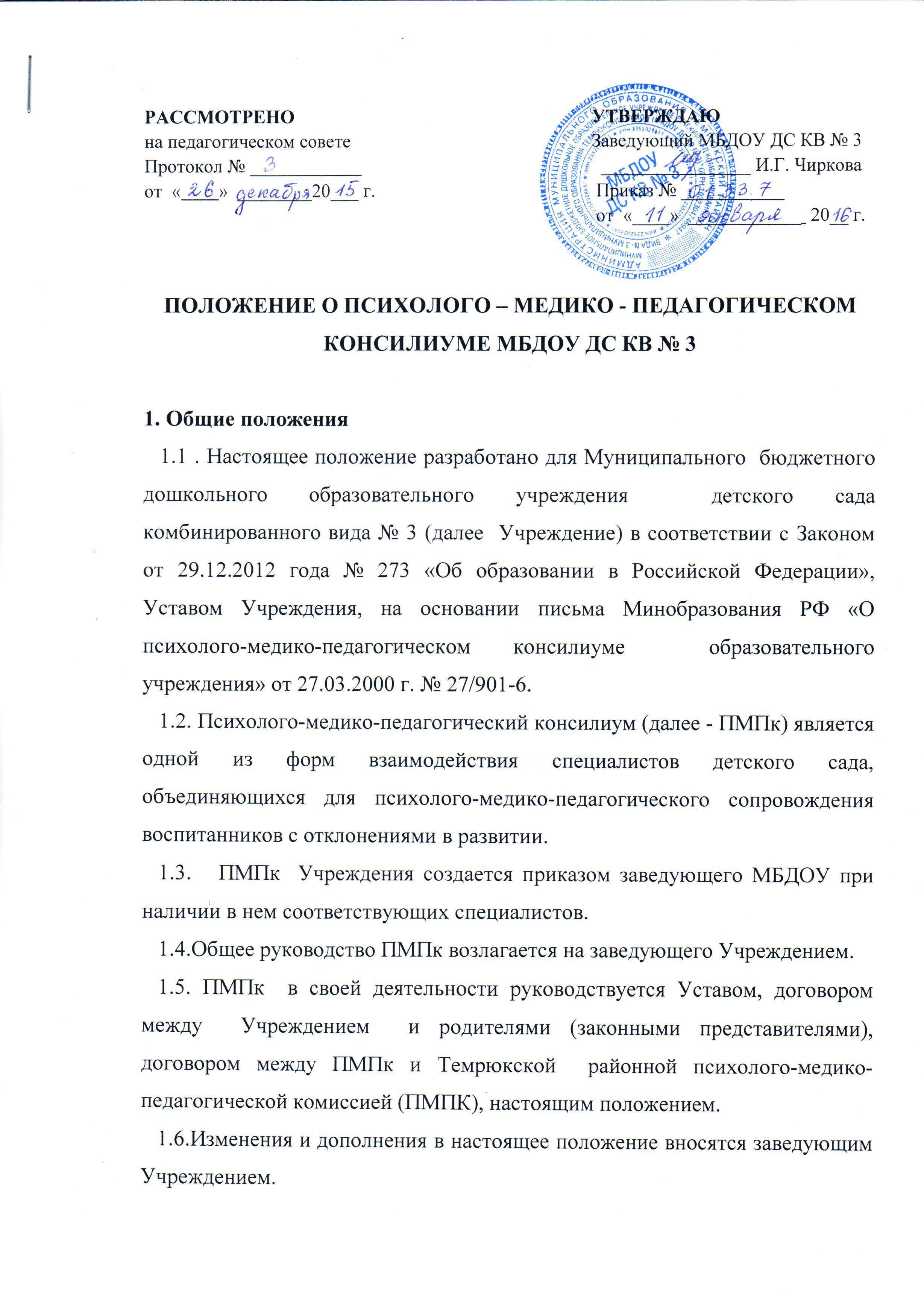 